Metodický materiál k Noci s AndersenomNápadník na aktivityZoznamovacie hryAktivita 1: Vymenia si miesta tí…Do kruhu rozložíme stoličky v počte o jednu stoličku menej, ako je počet detí. Deti si sadnú na stoličky – jedno dieťa stojí v kruhu a hovorí: „Vymenia si miesta tí, ktorí…” doplní napríklad „majú súrodenca" / „radi čítajú knihy / „majú radi kukuricu" / „majú radi matematiku"… Všetky deti, na ktoré platí zadanie si presadnú na inú stoličku. Dieťa, ktoré stálo v strede kruhu si musí rýchlo obsadiť miesto na sedenie (môže sa stať, že niektoré zadanie bude platiť len na jedno dieťa – automaticky ide do stredu). Ten, komu nezostala stolička, ide do stredu, hra sa opakuje. Každé dieťa, ktoré stojí v strede si vymyslí vlastné „zadanie”. Môžete zopakovať niekoľko kôl.Aktivita 2: StenaDeti rozdelíme na dve skupiny, skupiny si posadajú na zem, medzi ne dáme veľkú deku alebo plachtu. Natiahnutú deku držia 2 lektori – medzi skupinami vznikne stena (deti by mali sedieť tak, aby ich nebolo vidieť cez stenu. Každá skupina si určí súťažiaceho, ktorý bude v danom kole hrať – sadne si tesne pred deku. Lektori naraz spustia „stenu”, úlohou súťažiacich (dvoch detí, ktoré sedia oproti sebe) je povedať meno protihráča. Ak neuhádne, tipuje mená. Ten, kto povie meno protihráča skôr získava bod – protihráč prechádza do druhej skupiny. Môžete hrať dovtedy, kým nebudú všetky deti na jednej strane alebo si môžete vopred určiť počet kôl.Ak realizujete aktivitu s deťmi, ktoré sa nepoznajú, musia sa najprv zoznámiť – každý povie svoje meno. Zoznamovacie kolečko môžete ozvláštniť tým, že si deti vymyslia k svojmu menu prívlastok, ktorý začína na rovnaké písmeno ako ich meno – šikovný Šimon, hladná Hanka, strelený Samko (deti si takýmto spôsobom rýchlejšie zapamätajú mená). Účastníci nemôžu mať na sebe menovky.Ostatné aktivityAktivita 3: Rozprávková navigáciaAktivita je určená do väčšieho priestoru. Do miestnosti rozhádžeme na zem malé farebné loptičky, ktoré sme vopred dozdobili obrázkami, ktoré charakterizujú rozprávky (napr. na 5 loptičkách budú obrázky alebo postavičky z rozprávky o Pipi Dlhej Pančuche, na ďalších 5 obrázky alebo postavičky z Harryho Pottera a pod.). Následne rozdelíme deti do družstiev a postavíme ich k štartovacej čiare (napr. k lanu) odkiaľ budú vybiehať. Každé družstvo si určí navigátora – jeho úlohou bude hovoriť súťažiacemu, ktorého vyšle družstvo, ktorým smerom má ísť a kedy sa zohnúť a hľadať loptičku. Súťažiaci, ktorého navigátor naviguje má oči previazané šatkou. Úlohou detí v družstve bude vystriedať sa v role súťažiaceho a získať pre svoje družstvo čo najviac loptičiek. Na hracej ploche, kde sú rozmiestnené loptičky, môže byť za každé družstvo vždy len jeden súťažiaci. Družstvo, ktoré nazbiera najviac loptičiek vyhráva. Následne si môžeme so všetkými deťmi posadať do kruhu a skúsiť zoskupiť loptičky podľa rozprávok.Aktivita 4: GúgľovaniePripravíme si niekoľko otázok, na ktoré budú deti hľadať odpovede. V miestnosti vytvoríme malú knižnicu – na jedno miesto rozložíme rôzne knižky, v ktorých budú deti vyhľadávať (Rozum do vrecka, zbierka básní, encyklopédia o zvieratách, atlas sveta, rozprávková kniha, encyklopédia o ľudskom tele…). Kníh by malo byť dostatočné množstvo, aby skupiny mohli naraz pracovať, ale nie priveľa, aby nehľadali odpovede v niekoľkých možných knihách. V úvode vysvetlíme deťom, ako vyhľadávať v knihách (používať obsahy a registre kľúčových slov).Vytvoríme skupiny so 4-5 deťmi. Každá skupina dostane na lístočkoch 6-10 otázok (otázky môžu byť rovnaké pre každú skupinu) a dva bonusové lístočky „Pomoc od knihovníka”. Skupiny sa rozmiestnia po priestore – nájdu si svoj domov. Po odštartovaní si každá skupina vytiahne lístoček s otázkou, na ktorú musí nájsť odpoveď v „knižnici". Ak skupina odpoveď pozná, nemusí ísť do knižnice. V prípade, že skupina nevie odpoveď, ide do knižnice a hľadá v knihách. Po nájdení odpovede ide „domov”, zapíše si odpoveď a vytiahne si ďalšiu otázku. Hra sa opakuje. V prípade, že skupina nevie nájsť odpoveď, môže využiť bonus „Pomoc od knihovníka" (pomoc môže využiť maximálne 2x počas hry). Knihovník im poradí, v ktorej knihe a kapitole, prípadne na ktorej strane nájdu odpoveď. Po uplynutí herného času vyhodnotíme odpovede. Ťažšie otázky môžu byť za viac bodov. Príklady otázok: Ako sa volá hlavné mesto Rumunska?Ako znie básnička, ktorá pomôže pri obliekaní (poznámka pre lektorov – knižka Básnička ti pomôže od Daniela Heviera)Ako znie prvá sloha básne … (doplňte konkrétny názov básne z básnickej zbierky, ktorá bude vo vašej vytvorenej knižnici)Koľko kostí sa nachádza v ľudskom tele?Komu písali list psíček a mačička? (O psíčkovi a mačičke – názov kapitoly Ako psíček a mačička písali list dievčencom do Ružomberka).Nakreslite vlajku Turecka.Aktivita 5: Rozprávkové tieňové kresleniePripravíme si niekoľko predmetov (postavičiek), ktoré budú charakterizovať min. 4 rozprávky (pre  každú rozprávku aspoň dva predmety: napr. prasiatko, domček – Rozprávka o troch prasiatkach, kačiatko a labuť – O škaredom káčatku  a pod). Následne rozdelíme deti do dvoch družstiev. Predmety vložíme do vrecka. Z každého družstva si jeden hráč vyberie jeden predmet z vrecka až kým vrecko nie je úplne prázdne (pri 4 rozprávkach teda dostanú 4 hráči z každého družstva po jednom predmete). Hráč predmet nesmie ukázať ostatným deťom a odíde s predmetom do vedľajšej miestnosti, kde je pripravený papier a ceruzka a malá stolná lampa (alebo baterka). Hráč zasvieti na predmet lampou (alebo baterkou) tak, aby tieň z predmetu dopadal na papier a tento tieň následne obkreslí. Kresbu potom odnesie ukázať ostatným deťom. Keď budeme mať všetky „tieňové” kresby predstavené, družstvá budú musieť uhádnuť všetky rozprávky, ktoré sú v kresbách skryté a napísať ich názvy na papier. Vyhráva to družstvo, ktoré ako prvé uhádne všetky rozprávky.  Aktivita 6: Zvieratá v príbehochKrátka aktivita, ktorá mapuje zvieratá v známych rozprávkach. Na začiatku pripravíme informácie o rôznych zvieratách žijúcich na Slovensku (napr. medveď, myška, líška a podobne). Na úvod sa môžeme o týchto zvieratkách s deťmi porozprávať. Predstavíme si ich prirodzené prostredie, čím sa živia, aký sú živočíšny druh, či už tieto zvieratká videli naživo a podobne. Následne deťom vysvetlíme, že v rozprávkach sa často tieto zvieratká vyskytujú aj mimo svojho prirodzeného prostredia a dokonca preberajú aj rôzne ľudské vlastnosti. Potom rozdáme deťom papiere a perá a ich úlohou bude napísať čo najviac rozprávok alebo príbehov, kde sa nachádza dané zviera (napr. medveď, najskôr si povieme kde žije, čím sa živí, ako vyzerá a potom povieme nech napíšu rozprávky v ktorých medveď vystupuje – napr. Trojruža, Tri medvede, Mrázik a pod.). Kolo vyhráva ten účastník (ak by ste deti rozdelili na družstvá tak to družstvo), ktorý / ktoré napísalo najviac rozprávok. V ďalšom kole budú hľadať v rozprávkach iné zviera. Vyhráva ten, kto má najviac rozprávok (prípadne družstvo, ktoré vyhrá najviac kôl).Aktivita 7: Hľadanie párikovPodľa počtu účastníkov si pripravíme krátke rôznorodé úryvky diel, ktoré následne rozdelíme na polovicu – rozstrihneme (každý účastník má mať jeden lístoček). Deťom rozdáme jednotlivé lístočky s textom. Úlohou detí je na základe čítania textu nájsť svoju druhú časť úryvku. Deti sa voľne pohybujú po miestnosti, čítajú a porovnávajú si medzi sebou texty, kým nenájdu „druhá polovica”.Aktivita 8: Naháňanie vietPripravíme si príbeh, ktorý rozpíšeme – každá veta bude na samostatnom papieriku. Skupiny musia získať papierik s vetou, ktorú dostanú od lektora po splnení určitej úlohy.Príklady úloh:sprav 5 drepovnakresli so zavretými očami domčekobkresli si rukuPo získaní všetkých viet môžu začať zoraďovať. Úlohou účastníkov je poskladať rozstrihaný text. Na uľahčenie môžeme prvú vetu označiť.Aktivita 9: Začiatok/koniecVyberieme vhodný príbeh a rozdelíme ho na dve alebo tri časti podľa počtu skupín. Ak máme 2 alebo 4 skupiny, text (úryvky) rozdelíme na polovicu. Ak máme 3 alebo 6 skupín, rozdelíme ho na 3 časti (úvod – jadro – záver). Každej skupine dáme jednu časť. Skupina si prečíta svoju ukážku a má domyslieť zvyšok príbehu, ako si myslí, že začína (alebo končí). Ak skupina dostane jadro príbehu, jej úlohou bude vymyslieť úvod aj záver.Ak máme väčší počet skupín (4 alebo 6) jeden príbeh môžeme zopakovať a rozdelený ho ponúknuť aj ostatným skupinám (budete môcť porovnať rôzne verzie toho istého príbehu). Nakoniec si všetky príbehy prečítame (aj tie pôvodné) a vyhodnotíme najlepší. Je zaujímavé pozorovať, či sa niektorá skupina zhodovala s pôvodným textom a ako jednu časť príbehu stvárnili dve rôzne skupiny.Príbeh by nemal byť veľmi známy, pretože hrozí, že by deti nevytvárali svoje vlastné texty, ale by interpretovali známy príbeh.Obmena: Na začiatku hry povieme deťom v skupine, aby každý povedal jedno slovo. Všetky slová, ktoré deti v skupine povedali musia použiť vo svojom diele.Aktivita 10: KresleniePodľa počtu skupín si pripravíme rôzne jednoduché príbehy (môžu to byť napríklad aj správy z novín alebo krátke rozprávky). Úlohou detí v skupine je nakresliť príbeh (napríklad jednoduchou formou komiksu) na základe textu, ktorý dostanú. V druhej časti si skupiny vymenia obrázky, na základe ktorých musia vymyslieť príbeh. Nakoniec sa vymyslené aj originálne príbehy prečítajú a porovnajú. Víťazom je skupina, ktorá sa najviac priblížila k originálu.Pri väčšom počte skupín, môžeme dať jeden príbeh viacerým skupinám. Bude zaujímavé pozorovať, ako jeden príbeh nakreslia rôzne skupiny a následne, ako z obrázkov vytvorili príbeh zvyšné skupiny. Prípadne, ktoré časti sa zhodujú medzi skupinami a ktoré sú úplne odlišné.Aktivita 11: Jednoveršová báseňÚčastníkov rozdelíme do skupín. Každý účastník napíše na papier dva verše básne, prvý verš zohne a pošle papier ďalej po ľavej ruke. Úlohou suseda je napísať rým k veršu, ktorý je odkrytý, potom predchádzajúci verš zakryje. Činnosť opakujeme až kým báseň nepríde k pôvodnému autorovi. Vytvorené diela si prečítame a vyhodnotíme najlepšiu báseň. Odporúčame usadiť účastníkov do kruhu.Aktivita 12: Cestovinová rozprávkaPodľa počtu skupín pripravíme kratší text (napríklad úryvok z knižky). Každá skupina dostane písmenkové cestoviny (bude stačiť aj 0,25 - 0,5 balíčku). Úlohou detí je “prepísať” (vyskladať) text prostredníctvom cestovín. V prípade, že skupine niektoré písmenko chýba, snaží sa ho získať od druhej skupiny výmenou za iné. Skupina si môže slová rozdeliť – každý člen skupiny môže skladať svoju časť.Písmenkové cestoviny sú drobné, preto odporúčame s cestovinami pracovať na väčšej podložke alebo kartóne, kedy to bude jednoduchšie upratať. Skupina, ktorá prvá poskladá text vyhrala.Aktivita 13: KnihovníčekDeti sa zahrajú na knihovníkov. Pripravíme si niekoľko úloh súvisiacich s knižničným fondom a knihovníckymi činnosťami. Pripravte sa na malý prievan vo fonde (:Úlohy predstavujeme postupne a účastníci ich plnia na rýchlosť. Skupina, ktorá prvá splní úlohu, získa bod. Víťazom je skupina, ktorá má najviac bodov.Príklady úloh:Doniesť knihu s básničkamiDoniesť najhrubšiu encyklopédiuDoniesť knihu v cudzom jazykuRoztriediť knihy pre deti a dospelých (každá skupina dostane kôpku kníh)Zoradiť knihy podľa abecedy (každá skupina dostane kôpku kníh – môžu to byť tie isté knižky, ktoré používali pri predošlej úlohe)Usporiadať noviny alebo časopisy podľa dátumu alebo čísla (každá skupina dostane kôpku novín/časopisov)Aktivita 14: LogikaPripravíme (vymyslíme) text alebo pretvoríme existujúci text, v ktorom je niekoľko logických chýb. Text prečítame jedenkrát. Úlohou detí je nájsť všetky nelogické zvraty, ktoré sa v texte vyskytujú.Aktivita 15: NáladyRozdelíme deti na niekoľko skupín. Každej skupine dáme na papieriku známu rozprávku  alebo príbeh (všetkým skupinám rovnakú). Následne každej skupine pridelíme „náladu", v ktorej by mali text nacvičiť a buď prečítať alebo zahrať (smutne, veselo, unudene, nahnevane, prekvapene a podobne). Po každom „vystúpení” skupiny ostatné skupiny hádajú zadanú nálady.Aktivita 16: Zakázané písmenkáNa lístočky napíšeme zopár najznámejších krátkych rozprávok (alebo príbehov). V každom kole určíme niekoľko zakázaných písmen (počet zakázaných písmen prispôsobíme vekovej kategórií účastníkov avšak max. tri písmená). Deti môžeme rozdeliť na skupiny alebo nechať odvážlivcov, aby sa sami prihlásili. Úlohou skupiny alebo dieťaťa následne bude prerozprávať vybranú rozprávku behom stanoveného času (napr. 1-2 minút) bez použitia slov, ktoré začínajú na zakázané písmeno. Ak sú napríklad zakázané písmená K - M - S, hráči nemôžu používať slová ako napríklad kniha/krajina/mapa/malý/stôl/strana/… Úlohou druhej skupiny alebo detí je kontrolovať, či sa v stanovenom čase rozprávač príbehu nepomýlil.Aktivita 17: Rozprávkové pexesoTraja až štyria hráči idú za dvere. Zvyšok detí (musí ich byť párny počet) vytvoria páry a stanú sa rozprávkami. Každú rozprávku tvorí pár pozostávajúci z dvoch najznámejších postáv (napr. Popoluška a holúbok, Červená Čiapočka a vlk, Kaj a Gerda, Janko a Marienka, Maruška a Holena a pod.). Rozprávkové postavy rozostavíme do „pexesovej siete”. Úlohou hráčov spoza dverí je nájsť, čo najviac párov. Princíp hľadania je rovnaký ako pri pexese – hráči na striedačku „odkrývajú kartičky”. Nájdený pár sa postaví za hráča, ktorý ho našiel. Vyhráva ten hráč, ktorý bude mať najviac dvojíc.Aktivita 18: Stratený svetV knižnici (či v inej miestnosti alebo v knižničnej záhrade) sa schová na nenápadnom mieste jeden hráč. Úlohou ostatných hráčov je hľadať ho. Ak ho niekto nájde, neoznámi to iným, ale schová sa k nemu. Takto postupne skončia v úkryte („stratenom svete") všetky deti. Ten, kto našiel úkryt ako posledný sa v ďalšom kole schováva.Poznámka: treba deťom vymedziť priestor, aby sa nerozutekali po celej knižnici.Aktivita 19: Rozprávkové písmenkové puzzlePripravíme 3 – 5 úryvkov z rozprávok H. CH. Andersena. Jednotlivé texty roztriháme na 5 – 6 častí. Deti rozdelíme do skupín a každej skupine dáme „balíček textov”. Úlohou detí je poskladať úryvky a priradiť názvy rozprávok. Aby úloha nebola príliš ťažká a zdĺhavá, odporúčame jednotlivé dieliky rozprávok farebne odlíšiť (dieliky 1. rozprávky obtiahneme na žlto, dieliky 2. rozprávky na červeno…, prípadne texty vytlačíme na farebné papiere). Nezabudnite dať deťom názvy rozprávok, aby ich mohli priradiť k poskladaným úryvkom. V prípade, že vyberiete texty známejších rozprávok, nemusíte dávať deťom názvy rozprávok – ich úlohou bude určiť názov.“Kvak!” povedala mladá žabka a znelo to práve tak, ako keby povedala “Ach!”.Nesmierne túžila dostať sa na okraj studne, pozrieť sa do sveta, čo len zazrieť zelen tam hore. Nasledujúce ráno, keď vedro spustili, naplnilo sa vodou a znova ho vyťahovali, zastavilo sa na okamih pred kameňom s maličkou žabkou. Žabka sa zachvela, skočila do naplneného vedra a potopila sa až na dno. Potom ju vytiahli nahor a vyliali spolu s vodou.Názov rozprávky: Ropucha“Vidím, že chýry nesklamali. Látka je naozaj úchvatná!” uznanlivo pokyvoval hlavou. Pozeral, ako filiari usilovne pracujú na prázdnych krosnách a za nič na svete by nebol priznal, že žiadnu látku nevidí. Úradníci, čo obstali krosná zo všetkých strán, nevideli o nič viac, no pretekali sa v nadšených chválach: “Veľkolepé, znamenité, jedinečné!” a odporúčali jeho veličenstvu, aby sa na chystanú slávnostnú procesiu obliekol do odevu z tejto látky.Názov rozprávky: Cisárove nové šaty“Tá žltá” povedala vetvička. “Je jej príliš mnoho a keď dozrieva do semiačok, poletuje ako perie po cestách a zachytáva sa ľuďom na šaty. Je to len bylina, aj keď uznávam, že aj byliny sú potrebné, aby bolo s čím porovnávať. No som nesmierne vďačná, že som nenarástla ako bylina!”Na pole prišiel zrazu zástup detí, najmladšie z nich bolo ešte také malé, že ho ostatné museli niesť. Keď ho posadili medzi zlaté kvietky, dieťatko sa od radosti rozosmialo, kopalo môžkami. Väčšie deti zapletali kvety do kruhov, kým z nich neboli zlatisté venčeky.Názov rozprávky: Jabloňová vetvička a púpavaAktivita 20: Vylúštite názvy rozprávokindície – každá skupina dostane niekoľko indícií, podľa ktorých majú uhádnuť názvy rozprávokZadanie: pre každú súťažnú skupinu pripravíme (nakreslíme) nasledovné predmety:krabička od zápaliek – Dievčatko so zápalkamihrášok, korunka, vankúš (posteľ) – Princezná na hráškufigúrka vojačika, baletka (z hracej skrinky) – Statočný cínový vojačiktrochu snehu/ kocka ľadu z mrazničky, rukavičky, korunka – Snehová kráľovnánakreslený palec a lienka – Palculienkašifry – úlohou je vylúštiť názvy rozprávok, pri jednotlivých šifrách sa nachádza kľúč, ktorý deťom pomôže pri lúšteníšifra: ELJAPŠ JEVOSÁBOLK Z AKVEILOPkľúč k rozlúšteniu šifry: ←Poznámka pre knihovníkov/učiteľov: Názov rozprávky deti vylúštia tak, že písmenká budú čítať v smere šípky – odzadu.Správna odpoveď: Polievka z klobásovej špajlešifra v morzeovke: --|.-|.-..|.-  ||--|---|.-.|...|-.-|.-||  ...-|..|.-..|.-|kľúč k rozlúšteniu šifry: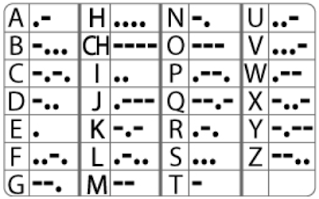 Poznámka pre knihovníkov/učiteľov: Písmená sa oddeľujú lomítkom, slová dvoma lomítkami. Existujú rôzne online prekladače, ktoré vám preložia text do/z morzeovky.Správna odpoveď: Malá morská vílašifra:kľúč k rozlúšteniu rozprávky: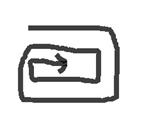 Poznámka pre knihovníkov/učiteľov: Názov rozprávky deti vylúštia tak, že písmenká budú čítať v smere, ktorý je nakreslený na obrázku (pôjdu po špirále).Správna odpoveď: O dievčati, ktoré stúpilo na chlieb.Aktivita 21: Meno/mesto/zviera/vec… bez papieraNa kartičky si napíšeme všetky písmená abecedy. Deti rozdelíme do skupín – v každom kole bude súťažiť jeden hráč zo skupiny.Počas prvého kola vyzveme zástupcov každej skupiny. Vyžrebujeme kartičku a pripravíme si zadanie (napríklad meno na písmenko, ktoré sme vyžrebovali; názov; spisovateľ; zviera; knižný hrdina; jedlo; rastlina…). Hráč, ktorý prvý povie správnu odpoveď na zadanie, získa písmenko. Skupina, ktorá bude mať najviac písmeniek (kartičiek vyhráva).Môžeme deťom povedať aj ťažšie zadanie – vtedy môže nad odpoveďou premýšľať celá skupina.Aktivita 22: DivadielkoNa úvod si spoločne prečítame jednu rozprávku. Následne si nakreslíme hlavné postavy na tvrdý papier, vystrihneme a nalepíme na špajdle. Môžeme si z kartónovej krabice vyrobiť aj samotné divadielko, v ktorom budú vystupovať postavy na špajdličkách a nakoniec si rozprávku opätovne rozpovieme a zahráme s našimi bábkami na špajdliach.Obmena: ak počkáme na tmavú noc a použijeme baterku, môžeme si z divadielka  spraviť aj tieňohru.Aktivita 23: Staň sa rozprávkovým hrdinomMalí účastníci sa premenia na rozprávkové bytosti. Lektor im pripevní na čelo meno rozprávkovej bytosti (každému účastníkovi iné), ostatné deti opisujú, akú bytosť má hráč napísanú na čele. Napr. dieťa má na čele napísané Škaredé káčatko. Ostatné deti mu radia: je to zviera, ma perie, ušlo z dvora atď, až kým hráč neuhádne názov rozprávky. Lístočky s rozprávkovými bytosťami lepíme na čelo tak, aby nositeľ nemohol prečítať text (môžeme použiť farebné lepiace papieriky).Aktivita 24: Dievčatko so zápalkami – hlavolamyHlavná postava z jednej zo smutnejších Andersenových rozprávok deťom ukáže, ako sa kedysi zabávali deti, keď nemali hračky. Keďže dievčatko nevlastnilo žiadne veci a predávalo jedine zápalky, tak zápalky boli jedinou vecou, s ktorou sa mohlo zabaviť. A tak si dievčatko vytváralo hlavolamy. Skúste to aj vy:Premiestnite 2 zápalky a odstráňte smeti z lopatky: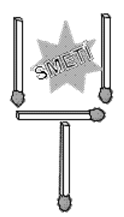 Premeňte špirálu preložením 4 zápaliek na 3 štvorce: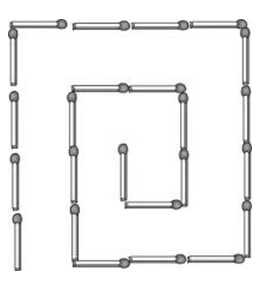 Preložte 4 zápalky tak, aby vznikli 2 štvorce (nemusia byť rovnaké):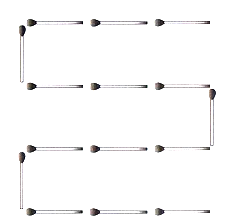 Aktivita 25: Rozhádzané slováDo Andersenových rozprávok sa dostal nezbedný škriatok. Niektoré slová v rozprávkach úplne pozmenil a písmená v tých slovách zoradil abecedne. Treba preto do kníh vytvoriť erráta (a vysvetliť deťom čo to je ;)). Nasledujúce skupiny písmen, ktoré by mali tvoriť slovo môžeme ukázať deťom ako celok (napr. A H I K N ) alebo písmenka vystrihneme po jednom a dáme deťom nech z nich uhádnu potrebné slovo (napr. kniha). Napr. slová:A H I K N – knihaA K L O Š – školaA O R T U – autorA Á C I I L R S T U – ilustráciaA D H I N R - hrdinaA Á K O P R R V Z – rozprávkaÁ B E Ň S – báseňA C I I K N N Ž – knižnicaA Č I O P S S – časopisÁ C E I N N P R Z – princeznáA D R H – hradA Í L V – vílaÁ K Ľ R – kráľB E  H  Í  P  R – príbehA Č I J K O V – vojačikA I K K O R Š T – škriatokA E E D N N R S – AndersenA Č E I Í N T – čítanieJe na kreativite lektora, ktoré slová vytvorí a použije.Materiál vypracovali: Lenka Čechvalová, Mirka DankováODIEVČÚPILOATIEBNTSLHCAIÉROTK,